Fotbalová asociace České republikyOkresní fotbalový svaz Třebíč Znojemská 1032/25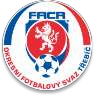 674 01 TřebíčNOMINAČNÍ LISTINA OFS TŘEBÍČKemp OFS Třebíč U11 Datum a čas:                       Čtvrtek 11. 11. 2021, 17:00 – 19:00 (Sraz hráčů 16:45)Místo:                             TŘEBÍČ – hala TJ Spartak Třebíč (ulice Manželů Curieových)Výstroj hráče:                     sálovky, míč velikosti č.4, oblečení na trénink              N O M I N A C EKotrba Václav                            SK Huhtamaki Okříšky                                   2012Pavelka Matěj                            SK Huhtamaki Okříšky                                   2011Simonides Gabriel                     SK Huhtamaki Okříšky                                   2011Tekal Jan                                   SK Huhtamaki Okříšky                                   2011Fiala Pavel                                 SK Huhtamaki Okříšky                                   2012Jonáš Adam                               Sokol Výčapy                                                 2011  Jeřábek Ondřej                           Sokol Výčapy                                                 2011Kuchař Kristián                           Sokol Výčapy                                                 2011Kojan Lukáš                               HFK Třebíč                                                     2012Vejmelka Adam                          HFK Třebíč                                                     2012Lechner Tobiáš                          TJ Sokol Březník                                            2011Malý Matiáš                                TJ Sokol Březník                                            2011Král Šimon                                  SK Valeč                                                        2011Chládek Štěpán                          SK Valeč                                                        2011Mičánek Max                              SK Valeč                                                        2011 Horký Daniel                               SK Moravské Budějovice                               2011Koutný Štěpán                            1. FC Jemnicko                                              2011Gritsch Jakub                              1. FC Jemnicko                                             2011Sedláček Vojtěch                        1.FC Jemnicko                                              2012Přibyl Matyáš                               FK Jaroměřice nad Rokytnou                       2011Trnka Vítek                                  FK Rudíkov                                                   2011Sobotka Jan                                Sokol Hrotovice                                             2011Mrlák Nikolas                              Sokol Hrotovice                                             2011Novák Mirek                                TJ Sokol Stařeč                                            2011Vláčil Matěj                                  TJ Sokol Stařeč                                            2011Štěpnička Jan                              TJ Sokol Stařeč                                            2011Stehlík Ondřej                              Sokol Želetava                                            2011Trenéři výběru – Šimon Vladeka, Michal Pacholík, Štěpán SvobodaPozn. – za účast svého hráče nebo jeho omluvení zodpovídá mateřský oddíl. Případné omluvy M. Pacholík, + 420 777 135 783, michalpacholik@seznam.czV Třebíči 1. 11. 2021Michal PacholíkGTM OFS Třebíč